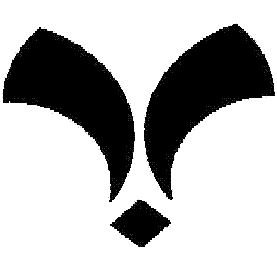 موسسه آموزش عالی غیر دولتی ادیب مازندرانچارت درسی کارشناسی ارشد حقوق خصوصیترم 1ترم 1ترم 1ردیفعنوان درسواحد1حقوق مدنی 122متون حقوقی23حقوق بین الملل خصوصی24متون فقه35فلسفه حقوق1جمعجمع10ترم 2ترم 2ترم 2ردیفعنوان درسواحد1حقوق مدنی 222اصول فقه33حقوق تجارت24حقوق تجارت بین الملل25سمینار16داوری بین المللی2جمعجمع12ترم 3ترم 3ترم 3ردیفعنوان درسواحد1حقوق مدنی تطبیقی22مسئولیت مدنی یا (آیین دادرسی مدنی)23قواعد فقه 22جمعجمع6ترم 3ترم 3ترم 3ردیفعنوان درسواحد1پایان نامه4